Resumen leyes lógicas: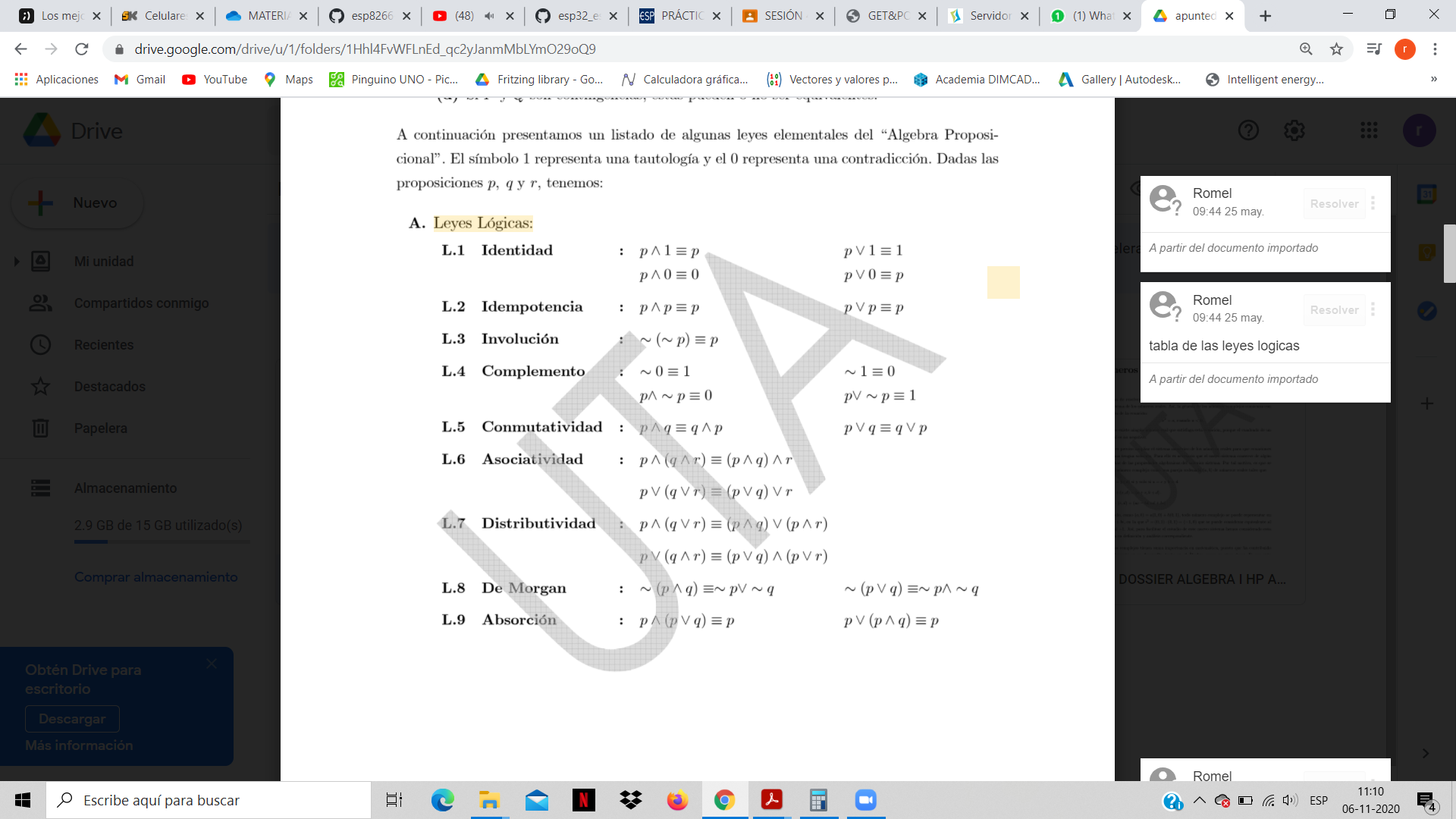 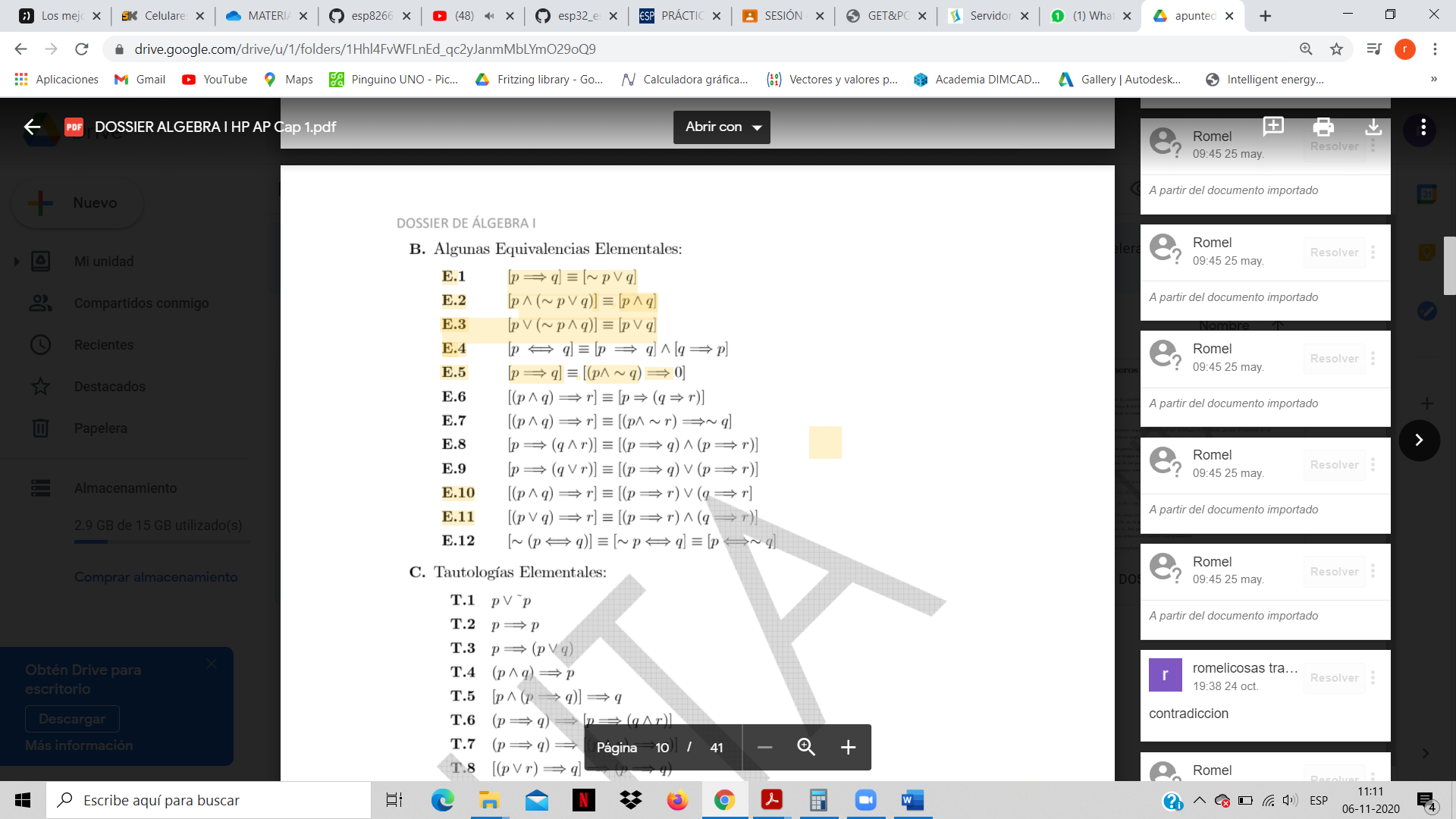 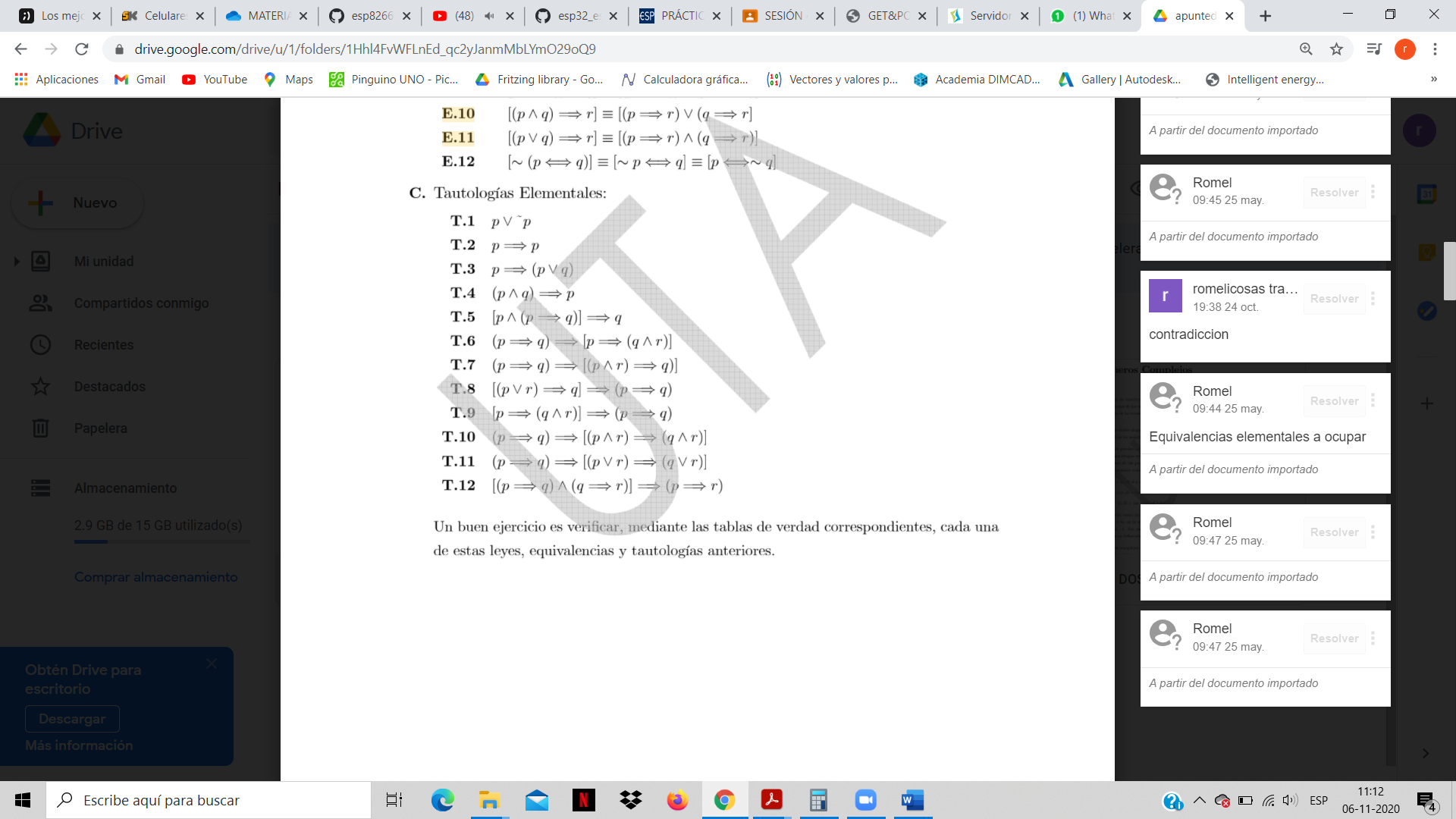 Lista de leyes y propiedades de conjuntos: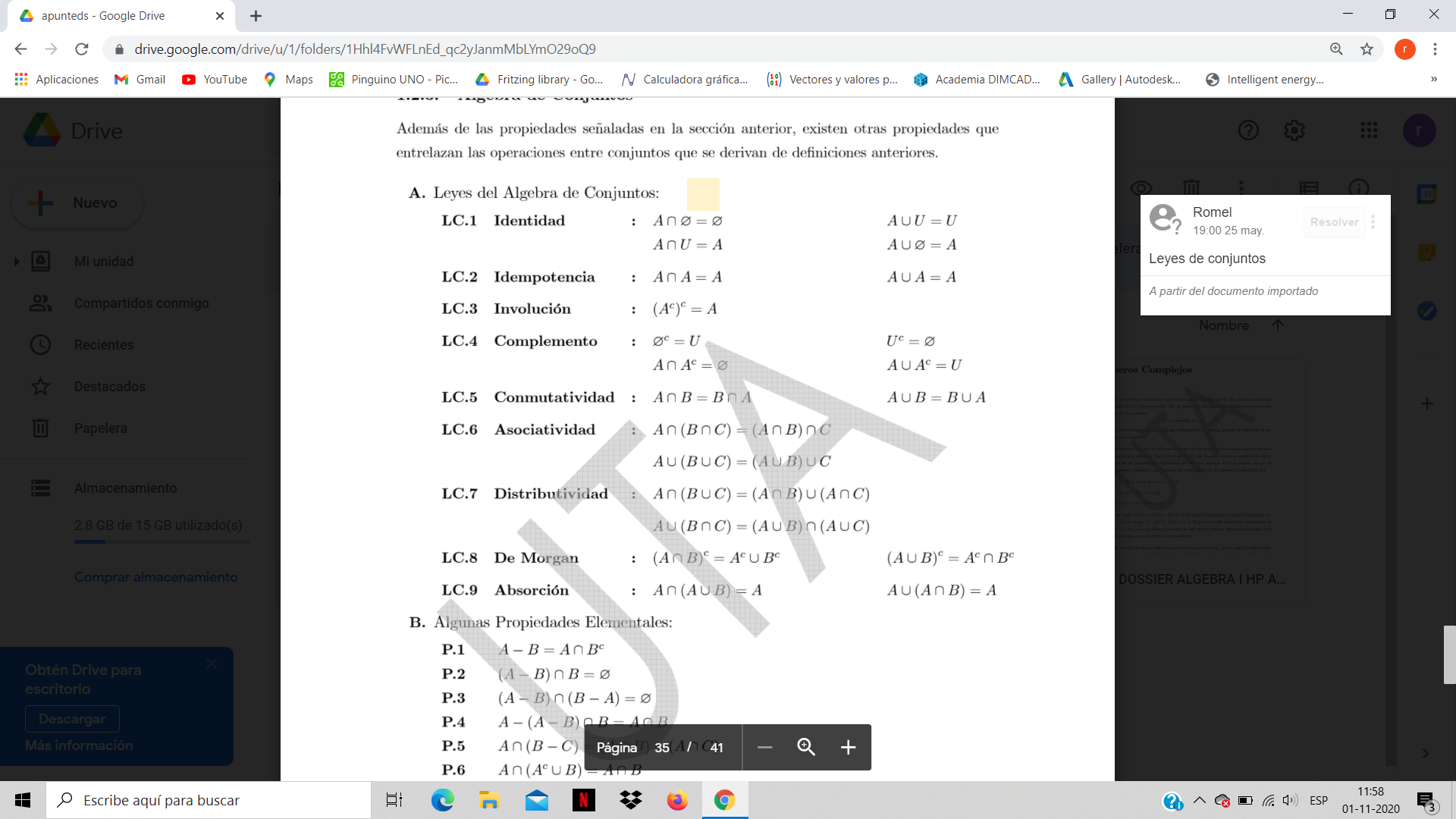 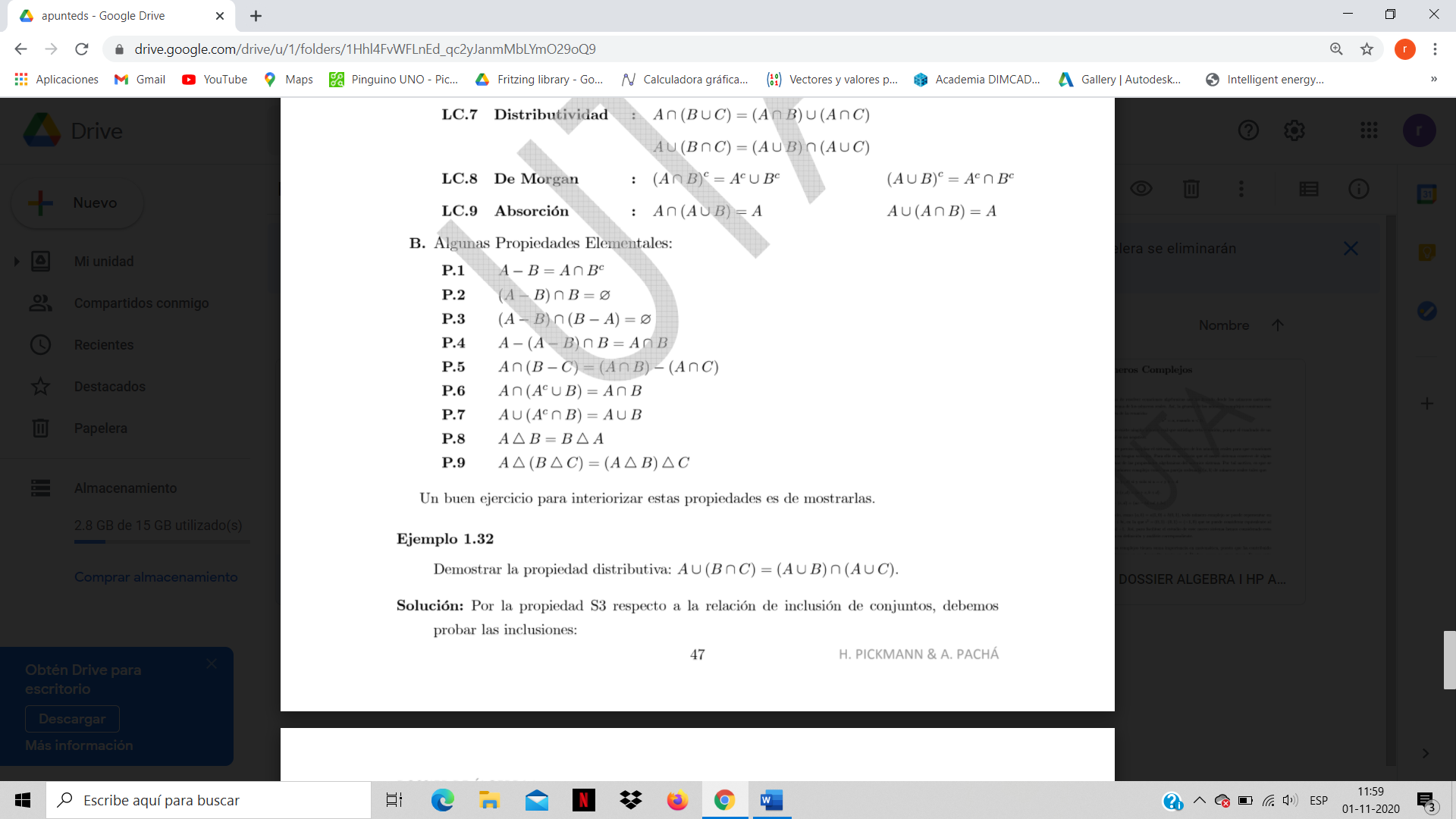 Métodos de demostración vistos hasta ahora:Directo: Contra reciproca: Contradicción o reducción al absurdo: Contraejemplo: Es que para algún caso, no se va a cumplir la implicación, este tipo de demostración.Lo que se busca es que el ejercicio sea falsaTipos de relación:Refleja: Simétrica:Antisimétrica: Transitiva: Relación de equivalencia: refleja-simétrica-transitivaRelación de orden: Refleja-Antisimetrica-transitiva